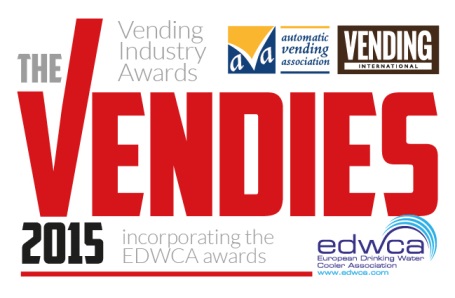 Section 1: Your details (simply type over the grey area)Section 2:  Categories:Section 3: Supporting materialPlease detail the reasons why you feel your company/the company you are nominating should win the award in your Entry Statement. You may wish to include any new technology, innovations and staff development initiatives they/you have introduced, and measures put in place in order to deal with business/industry challenges. If you are entering more than one company per category, please mark this clearly. The maximum of 500 words is per company, per category. Please also include 2 customer testimonials of no more than 300 words each.Thank you for entering The Vendies 2015!Please return completed forms to gmoore@datateam.co.uk by Friday 27th March 2015.If you have any queries, please do not hesitate to contact me on 01622 699183.Good luck!Bryony AndrewsFeatures EditorVending InternationalFirst nameSurnameJob titleCompanyAddressPostcodeTelephoneE-mailBest Newcomer (open to operating companies launched after December 1st 2012)Best Operating Company (annual turnover less than £2 million)Best Operating Company (annual turnover £2-5 million)Best Operating Company (annual turnover £5-9 million)Best Operating Company (annual turnover more than £10 million)Best Newcomer (open to operating companies launched after December 1st 2012):Name of company:     Insert company logo below as hi res jpeg (300dpi or min 1mb)Entry statement (max 500 words):      Testimonial 1 Testimonial 2Best Operating Company (annual turnover less than £2 million)Name of company:      Insert image below as hi res jpeg (300dpi or min 1mb)Entry statement (max 500 words):      Testimonial 1Testimonial 2Best Operating Company (annual turnover £2-5 million)Name of company:      Insert company logo below as hi res jpeg (300dpi or min 1mb)Entry statement (max 500 words):      Testimonial 1 Testimonial 2Best Operating Company (annual turnover £5-9 million)Name of company:      Insert company logo below as hi res jpeg (300dpi or min 1mb)Entry statement (max 500 words):      Testimonial 1 Testimonial 2Best Operating Company (annual turnover more than £10 million)Name of company:      Insert company logo below as hi res jpeg (300dpi or min 1mb)Entry statement (max 500 words):      Testimonial 1 Testimonial 2